 MATEMÁTICA - HORAS/MINUTOS/SEGUNDOSHoje em nossa aula online jogaremos o jogo da memória das horas, em seguida, faremos alguns exercícios relacionados ao jogo. O jogo está disponível no link abaixo.https://www.digipuzzle.net/minigames/mathmemory/mathmemory_clocks.htm?language=portuguese&linkback=../../pt/jogoseducativos/horas/index.htm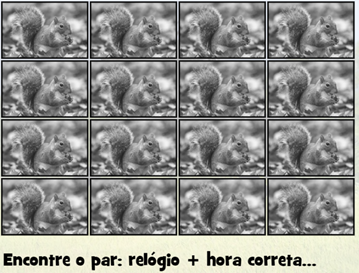 2. Escreva a resposta correta. Se precisar fazer cálculos utilize a tabela no final da atividade.a) Uma hora tem quantos segundos?_______________________________b) Uma semana tem quantas horas?________________________________c) Quantos minutos são 3h45min?_________________________________d) Uma década tem quantos anos?_________________________________e) Quantos minutos 5h05min?_____________________________________f) Quantos minutos se passaram das 9h50min até às 10h35min?_________